
8 декабря отменяются все группы по направлению спортивные бальные танцы под руководством Евгения Орлова в связи с участием тренера в турнире

Занятия переносятся на 7 декабря (суббота):

18.00 группа 5-7 лет (2 год обучения)
19.00 группа 7+ (начинающие)
19.50 группа 7+ (2 год обучения)
21.00 Латиноамериканские танцы (16+)

Все вопросы уточняйте по телефону 84952118433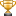 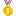 